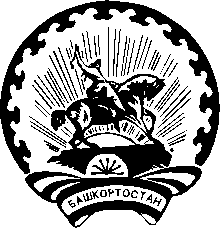  Р Е Ш Е Н И Ес.КрасноусольскийО признании выборов депутатовГосударственной Думы Федерального Собрания Российской Федерации восьмого созыва на территории муниципального района Гафурийский район Республики Башкортостан состоявшимисяВ соответствии с пунктом 1 статьи 70 Федерального закона от 12.06.2002 года № 67-ФЗ «Об основных гарантиях избирательных прав и права на участие в референдуме граждан Российской Федерации», статьи  84 Кодекса Республики Башкортостан о выборах, на основании протоколов № 1 и № 2 избирательных комиссий муниципального района Гафурийский район Республики Башкортостан №1662, 1663, 1664, 1665, 1666, 1667, 1668, 1669, 1670, 1671, 1672, 1673, 1674, 1675, 1676, 1677, 1678, 1679, 1680, 1681, 1682, 1683, 1684, 1685, 1686, 1687, 1688, 1689, 1690,1691, 1692, 1693, 1694, 1695, 1696, 1697, 1698, 1699, 1700, 1701, 1702, 1703, 1704, 1705, 1706, 1707, 1708 о результатах выборов по одномандатному избирательному округу и федеральному избирательному округу по выборам депутатов Государственной Думы Федерального Собрания Российской Федерации восьмого созыва, Территориальная  избирательная комиссия муниципального района Гафурийский район Республики Башкортостан           РЕШИЛА:Признать выборы депутатов Государственной Думы Федерального Собрания Российской Федерации восьмого созыва по одномандатному избирательному округу и федеральному избирательному округу на территории муниципального района Гафурийский район Республики Башкортостан состоявшимися.Установить итоги голосования по выборам депутатов Государственной Думы Федерального Собрания Российской Федерации восьмого созыва на территории муниципального района Гафурийский район Республики Башкортостан согласно приложению.Опубликовать итоги выборов депутатов Государственной Думы Федерального Собрания Российской Федерации восьмого созыва на территории муниципального района Гафурийский район Республики Башкортостан в соответствии с законодательством о выборах.Контроль за исполнением настоящего решения возложить на председателя территориальной избирательной комиссии муниципального района Гафурийский район Республики Башкортостан Приложение к решению Территориальной избирательной комиссии муниципальногоРайона Гафурийский район  РБ от 20 сентября 2021 г. № 29/9-5Выборы депутатов Государственной Думы Федерального Собрания Российской Федерации восьмого созываИтоги голосования по Стерлитамакскому одномандатному избирательному округу № 8 на территории муниципального района Гафурийский район Республики Башкортостан Итоги голосования по федеральному избирательному округу на территории муниципального района Гафурийский район Республики Башкортостан территориальная избирательная комиссия муниципального района Гафурийский район республики башкортостан БАШҠОРТОСТАН РЕСПУБЛИКАҺЫ ҒАФУРИ РАЙОНЫ МУНИЦИПАЛЬРАЙОНЫНЫҢ ТЕРРИТОРИАЛЬ ҺАЙЛАУ КОМИССИЯҺЫ 20 сентября  2021 года№ 29/9-5Председатель Секретарь Р.И.ЗвереваО.В.Кленова№ п/пФамилии, имена, отчества зарегистрированных кандидатов, внесенных в избирательный бюллетеньЧисло избирателей, внесенных в список на момент окончания голосованияЧисло голосов избирателей, поданных за каждого зарегистрированного кандидатаЧисло голосов избирателей, поданных за каждого зарегистрированного кандидата№ п/пФамилии, имена, отчества зарегистрированных кандидатов, внесенных в избирательный бюллетеньЧисло избирателей, внесенных в список на момент окончания голосованияабсолютное значениев  процентах от числа избирателей, принявших участие в голосовании256721Ананьева Вероника Валерьевна6092,862Бирюзов Юрий Леонидович 5132,413Губайдуллин Азамат Мунирович8884,174Изотов Алексей Николаевич1330962,475Старов Вадим Николаевич353516,596Усманов Нурислам Карамович3641,717Шагапова Руфина Аликовна18628,74№ п/пНаименование политических партий, зарегистрировавших федеральные списки кандидатовЧисло избирателей, внесенных в список на момент окончания голосованияЧисло голосов избирателей, поданных за каждый федеральный список кандидатовЧисло голосов избирателей, поданных за каждый федеральный список кандидатов№ п/пНаименование политических партий, зарегистрировавших федеральные списки кандидатовЧисло избирателей, внесенных в список на момент окончания голосованияабсолютное значениев  процентах от числа избирателей, принявших участие в голосовании250651Политическая партия «КОММУНИСТИЧЕСКАЯ ПАРТИЯ РОССИЙСКОЙ ФЕДЕРАЦИИ»3104172Политическая партия «Российская экологическая партия «ЗЕЛЁНЫЕ»990,543Политическая партия ЛДПР – Либерально-демократическая партия России10555,784Политическая партия «НОВЫЕ ЛЮДИ»3551,945Всероссийская политическая партия «ЕДИНАЯ РОССИЯ»1161563,616Социалистическая политическая партия «СПРАВЕДЛИВАЯ РОССИЯ – ПАТРИОТЫ – ЗА ПРАВДУ»10315,657Политическая партия «Российская объединенная демократическая партия «ЯБЛОКО»360,198Всероссийская политическая партия «ПАРТИЯ РОСТА»290,169Политическая партия РОССИЙСКАЯ ПАРТИЯ СВОБОДЫ И СПРАВЕДЛИВОСТИ650,3610Политическая партия КОММУНИСТИЧЕСКАЯ ПАРТИЯ КОММУНИСТЫ РОССИИ2191,211Политическая партия «Гражданская Платформа»310,1712Политическая партия ЗЕЛЕНАЯ АЛЬТЕРНАТИВА310,1713ВСЕРОССИЙСКАЯ ПОЛИТИЧЕСКАЯ ПАРТИЯ «РОДИНА»390,2114Партия ПЕНСИОЕРОВ2721,5